Student Government Association 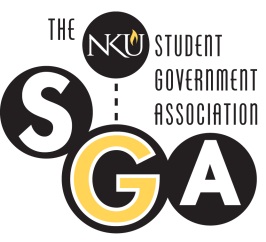 Meeting Minutes 9/19/2011Call to orderPresident Dustin Robinson called to order the regular meeting of the NKU Student Government Association at 3:31pm on September 19, 2011 in NKU Governance Room (SU104).Roll callSec. of Administration R. Allen Hornung conducted a roll call. The following persons were absent: 	> Senator General Bowen	> Senator Ron Burse	> Senator Kyle Kohorst	> Justice Mitchell Green	> Justice Stacey Grippa	> Justice Kayla Justice	> Sec. of Public Relations Michelle ForlenzaApproval of minutes from last meetingMotion to approve minutes made by Senator John Jose.September 12, 2011 minutes were unanimously approved.Open SessionPresentation of NKU Wellness Survey FindingsThis information is for internal University purposes.Request for finding can be made to NKU Wellness Dept.Executive Board ReportsSec. of Public Relations, Michelle ForlenzaNot presentSec. of Student Involvement, Alexandra HedgesContinuing to contact local businesses about becoming Norse Nights partners.Sec. of Administration, R. Allen HornungCommittee for AllCard selection committee will be made at next weeks meeting.Vice President, Erik PedersonRecommended new Senators to appropriate committess.Victoria House – University ImprovementsChristopher Walters – Student RightsDavid Trump – FinanceClayton Castle – University ImprovementsJustin Bezold – Finance  Move to appoint made by Senator Michael AdkinsAppointments made unanimously.President, Dustin RobinsonCombined Giving Campaign needs volunteers to hand out balloons on September 27th.Regents meeting report.Plaza should be completed by Mid-October.Kentucky ranked #1 in United States for improvements in higher education.Book store contract has expired.  Student from SGA being asked to sit on committee to look at bookstore contracts.Committee ReportsFinance Chair, Holdan MarklandReminder that Andy Meeks will be at next week’s meeting to discuss meal plans.Student Rights Chair, Michael AdkinsNo report.University Improvements Chair, John JoseNo report.Ex-Officio ReportsRHA LiaisonNo report/ Not present.SBA LiaisonNo report/ Not presentLegislative Liaison, Danielle HawksNo report.Judicial Council Chief Justice, Abby GrossNo report.Advisor ReportsDean of Students, Dr. Jeff WapleNot present.Associate Dean of Students, Steve MeierNo report.Student Life Coordinator, Josh GruenkeNot present.Old BuisnessSecond Reading of Division 1 Resolution, Joseph FonsPassed unanimously.New BusinessAdjournmentPresident Dustin Robinson adjourned the meeting at 4:16pm.________________________________________________________________________Minutes compiled by:  R. Allen Hornung, SGA Secretary of Administration